П                                                                                                                              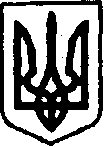 УКРАЇНАКЕГИЧІВСЬКА СЕЛИЩНА РАДАLI СЕСІЯ VІІІ СКЛИКАННЯРІШЕННЯ26 травня 2023 року                     смт Кегичівка                                      №Про відмову у продовженні    дії договору оренди земліВідповідно до пункту 34 частини 1 статті 26 Закону України «Про місцеве самоврядування в Україні», статей 12, 83, 93, 124, 125 ,126, 1261 , 134 Земельного кодексу України, статей 19, 322, 33 Закону України «Про оренду землі», розглянуто заяву Луценка Миколи Миколайовича (вхідний                    № 1365/04-16 від 17 травня 2023 року) про укладення на підставі статті 33 Закону України «Про оренду землі» договору оренди земельної ділянки  6323183700:10:004:0199  загальною площею 20,1436 га,  для ведення товарного сільськогосподарського виробництва, на новий строк.Установлено, що строк дії вищевказаного договору – 14 квітня 2024 року.Відповідно до частини 1 статті 33 Закону України «Про оренду землі» після закінчення строку, на який було укладено договір оренди землі, орендар, який належно виконував обов’язки за умовами договору, має переважне право перед іншими особами на укладення договору оренди землі на новий строк.З огляду на викладене, вирішення питання про укладення такого договору   на новий строк у порядку вимог статті 33 Закону України «Про оренду землі»              є передчасним.Одночасно з цим, звертаємо увагу на те, що направлення орендарем пропозиції про продовження відносин оренди землі не є безумовною підставою для їх поновлення без волевиявлення орендодавця (вказане узгоджується           з правовою позицією Верховного Суду, викладеній у постанові від 10 серпня 2022 року у справі № 379/661/21).На підставі викладеного, Кегичівська селищна рада ВИРІШИЛА:Відмовити Луценку Миколі Миколайовичу у продовженні договору оренди землі від 13 квітня 2004 року, укладеного відносно земельної ділянки кадастровий номер 6323183700:10:004:0199 загальною площею 20,1436 га,    для ведення товарного сільськогосподарського виробництва, на новий строк.Кегичівський селищний голова              оригінал підписано	Антон ДОЦЕНКО